MAGNOLIA JAZZBAND I STOVNER KIRKEStovnerfaret 25Velkommen til årets jazzkonsertTirsdag 26. april 2016 kl. 19:00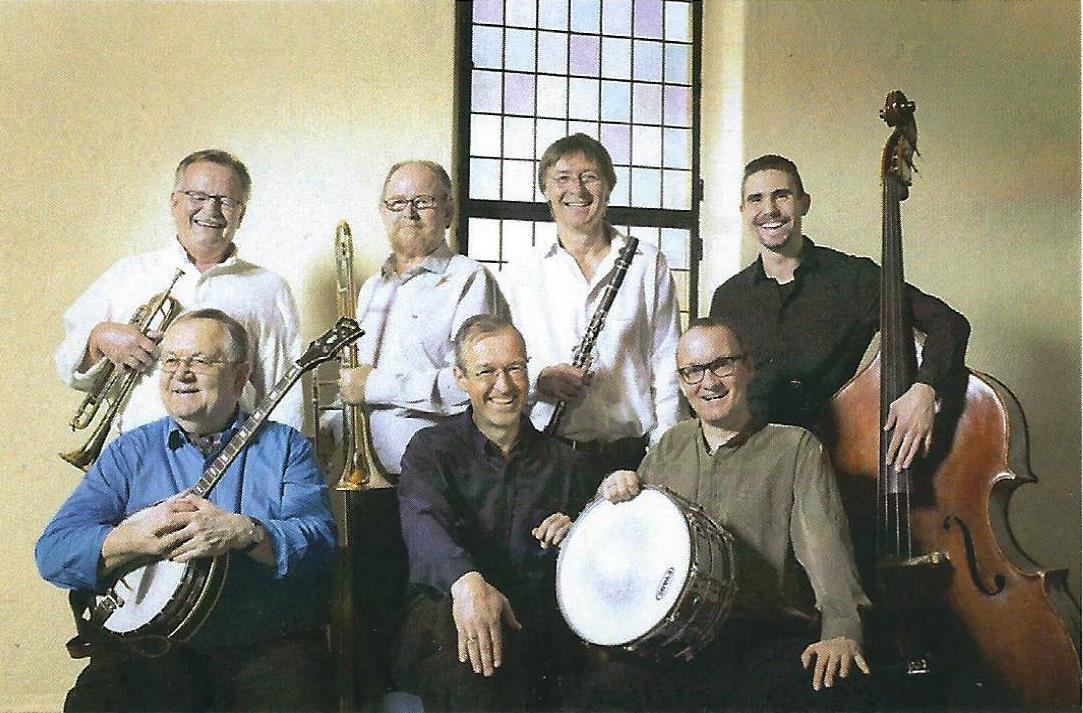 Groruddalen Rotary Klubb arrangerer årets jazzopplevelse medMagnolia Jazzband.Billetter á kr 250,- kan kjøpes ved inngangen eller til magne@eilertsen.biz kto.nr.15032100462Overskuddet går til gode formål.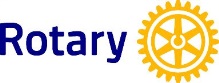 Om Groruddalen Rotary Klubb: se baksiden av dette arket!Konsert med Magnolia Jazzbandi Stovner kirke 26. april 2016 kl. 19:00Overskuddet av denne konserten vil gå til klubbens forskjellige prosjekter i inn- og utland.Klubben har et meget viktig prosjekt i Latvias hovedstad, Riga. Det er et samarbeid med dagsenteret "Hand in Hand" som hjelper Rigas mange gatebarn. Vi hjelper til med lønn av ansatte, utdanning av elever og hjelp til jul- og sommer-feiring.I samarbeid med Bjerke videregående skole deler klubben hvert år ut et diplom sammen med et reisestipend til "Beste elev" i avgangsklassen.Kirkens Bymisjon og Frivilligsentralen på Stovner har sammen med medlemmer av Groruddalen RK i snart 10 år vært aktivt med som "Dagravner". De går hver dag og passer på at skole-veien er trygg for de yngste elevene. I løpet av uken får alle skoler i Stovner-området besøk av Dagravnene en eller flere ganger.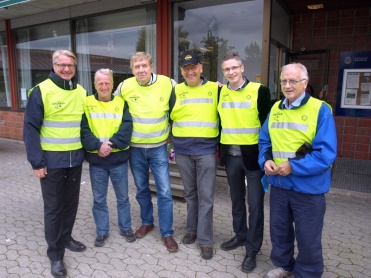 Dagravner på tur med ordfører Stang.Hva er Rotary?Rotary er et globalt nettverk av frivillige som har som formål:å utvikle vennskap og nettverk som grunnlag for å gagne andreå stille høye etiske krav i yrkeslivet, vise respekt for alt nyttig arbeid og bruke hver enkelt rotarianers yrke som mulighet til å gagne samfunnet. Rotary bygger på internasjonal forståelse gjennom utvekslingsprogram, humanitært arbeid og yrkesnettverk. I dag er det ca. 1,2 millioner rotarianere i over 33 000 klubber i 200 land. For tiden (2016) er det om lag 11 000 rotarianere i Norge fordelt på ca. 300 klubber i 6 distrikter.Over hele verden jobber rotaryklubber med opplæringsprosjekter og humanitære aktiviteter for å forbedre livskvalitet hos andre. Polio Plus, som er Rotarys mest ambisiøse program til dags dato, fokuserer bl.a. på global vaksinering mot polio. Rotary har ledet dette arbeidet gjennom en årrekke sammen med WHO, CDC og UNICEF.Groruddalen Rotary Klubb ble stiftet 4. mai 1981 og har møter hver tirsdag fra kl. 18:30 – 19:30 på Thon Hotel Linne. Klubben har i dag 35 medlemmer, både kvinner og menn.MedlemsfordelerDeltagelse i en rotaryklubb gir deg muligheten til å tenke globalt og handle lokalt. Vi møtes til interessante foredrag med temaer som spenner fra kultur og historie til arbeidsliv og etikk. Du får dessuten muligheten til å bidra i lokale og globale prosjekter og på denne måten være med på å gjøre verden til et bedre sted for flere.Medlemmer blir med i Rotary av ulike årsaker; f.eks. medvirkning i samfunns-liv, nettverksbygging og personlig utvikling. Etter hvert oppstår også mange gode vennskap.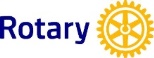 For ønske om medlemskap og/ eller støtte til lokalt formål:Kontakt:www.groruddalen.rotary.no